UMW / AZ / PN – 98 / 18                      		                             Wrocław, 16. 10. 2018 r.NAZWA POSTĘPOWANIA  Dostawa i montaż mebli laboratoryjnych dla Katedry i Zakładu Chemii i Immunochemii Uniwersytetu Medycznego we Wrocławiu przy ul. Skłodowskiej-Curie 50, 50-369 Wrocław. Uniwersytet Medyczny we Wrocławiu dziękuje Wykonawcom za udział w ww. postępowaniu.Zgodnie z art. 92 Prawa zamówień publicznych (Pzp), zawiadamiamy o jego wyniku.Kryteriami oceny ofert były:Cena realizacji przedmiotu zamówienia – 60 %,Termin realizacji - 20 %,Okres gwarancji – 20 %.Zgodnie z treścią art. 24aa Pzp, Zamawiający najpierw dokonał oceny ofert, a następnie zbadał, czy Wykonawca, którego oferta została oceniona jako najkorzystniejsza, nie podlega wykluczeniu.Złożone oferty.Ofertę złożyli następujący Wykonawcy, wymienieni w Tabeli: Informacja o Wykonawcach, których oferty zostały odrzucone i o powodach odrzucenia oferty.Oferta nr 1, złożona przez Danutę Katryńską, która zarejestrowała działalność gospodarczą jako „DANLAB” Danuta Katryńska, z siedzibą w Białymstoku (Ul. Handlowa 6A, 15-399 Białystok) zostaje odrzucona, na podstawie art. 89 ust. 1 pkt 2 Pzp, ponieważ jej treść nie odpowiada treści Siwz, a oferta nie zawiera innych omyłek polegających na niezgodności oferty z Siwz, niepowodujących istotnych zmian w treści oferty, o których mowa w art. 87 ust. 2 pkt 3 Pzp.Na podstawie art. 26 ust. 2 Pzp oraz Rozdziału VII pkt. 5 Siwz i Załącznika nr 3 do Siwz (Opis wykonania – Wymagania techniczne i jakościowe), Zamawiający, w dniu 02. 10. 2018 r., wezwał Wykonawcę do złożenia aktualnych na dzień złożenia oświadczeń lub dokumentów potwierdzających spełnianie przez oferowane dostawy wymagań określonych przez Zamawiającego.Pismem, złożonym w dniu 09. 10. 2018 r., Wykonawca poinformował Zamawiającego, że nie jest w stanie złożyć wymaganych dokumentów w wyznaczonym terminie. Nie posiada ważnego atestu higienicznego na blat z żywicy fenolowej wydanego przez Państwowy Zakład Higieny w Warszawie. Równocześnie, nie jest w stanie potwierdzić odporności na pękanie włoskowate metodą Harkorta do temperatury 170° C w przypadku blatów z ceramiki monolitycznej, ponieważ nie posiada stosownego dokumentu potwierdzającego to wymaganie.  Wykonawca wprost więc potwierdził, że treść jego oferty nie odpowiada treści Siwz, dlatego oferta Wykonawcy podlega odrzuceniu.Oferta nr 2, złożona przez Grażynę Marcinkowską, która zarejestrowała działalność gospodarczą jako Grażyna Marcinkowska ZANID, z siedzibą w Kobierzycach (Ul. Atramentowa 12, 55-040 Kobierzyce), nie została odrzucona.Informacja o Wykonawcach, którzy zostali wykluczeni.Wykonawcy, którzy złożyli ofertę, nie zostali wykluczeni z postępowania.Informacja o wyborze najkorzystniejszej oferty.Jako najkorzystniejszą wybrano ofertę Wykonawcy:Grażyna MarcinkowskaGrażyna Marcinkowska ZANID,Ul. Atramentowa 12, 55-040 Kobierzyce.Treść oferty wybranego Wykonawcy odpowiada treści Siwz, oferta nie podlega odrzuceniu. Wykonawca nie został wykluczony z postępowania. Z upoważnienia Rektora UMWKanclerz Mgr Iwona Janus           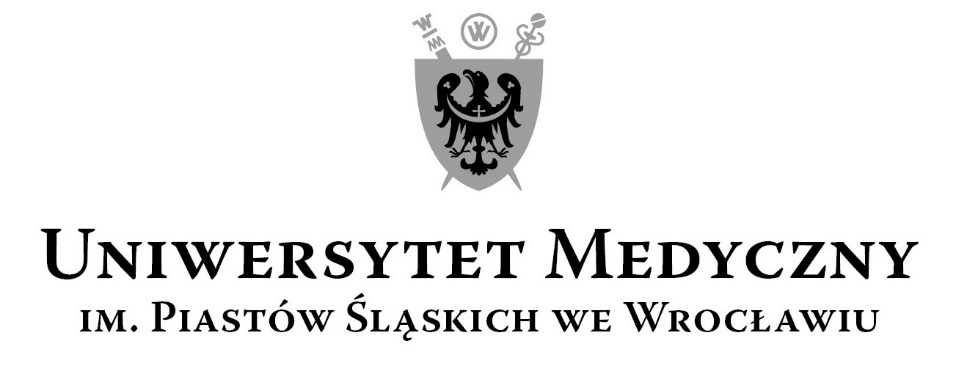 50-367 Wrocław, Wybrzeże L. Pasteura 1Zespół ds. Zamówień Publicznych UMWUl. Marcinkowskiego 2-6, 50-368 Wrocławfax 71 / 784-00-45e-mail: tomasz.kiliszek@umed.wroc.pl 50-367 Wrocław, Wybrzeże L. Pasteura 1Zespół ds. Zamówień Publicznych UMWUl. Marcinkowskiego 2-6, 50-368 Wrocławfax 71 / 784-00-45e-mail: tomasz.kiliszek@umed.wroc.pl Nr ofertyWykonawca, adres Cena brutto PLN / punkty   Termin realizacji / punktyOkres gwarancji / punktyPunkty ogółem1Danuta Katryńska„DANLAB” Danuta Katryńska,Ul. Handlowa 6A, 15-399 Białystok931.121,23(po popr. oczywistej omyłki rach.)Nie punktowana6 tygodniNie punktowana96 miesięcyNie punktowanaNie punktowana 2Grażyna MarcinkowskaGrażyna Marcinkowska ZANID,Ul. Atramentowa 12, 55-040 Kobierzyce1.049.977,2060,00 pkt.6 tygodni20,00 pkt.96 miesięcy20,00 pkt.100,00